Z l o m k y   V.Složený zlomekSložené zlomky jsou takové zlomky, které mají v čitateli nebo jmenovateli další zlomek(nebo v čitateli i jmenovateli).Např.: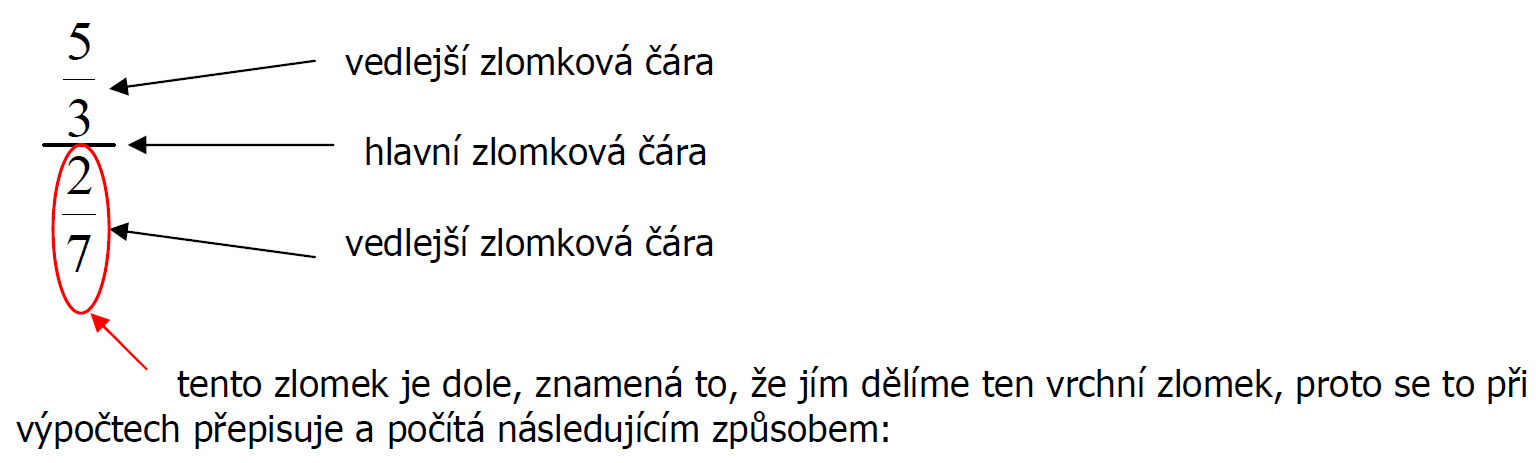 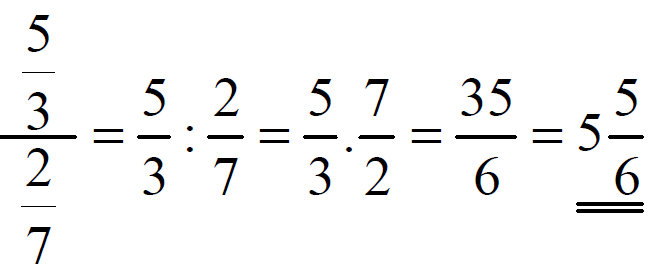 pokud je místo jednoho ze zlomků jen přirozené číslo, přepíšeme si ho na zlomek: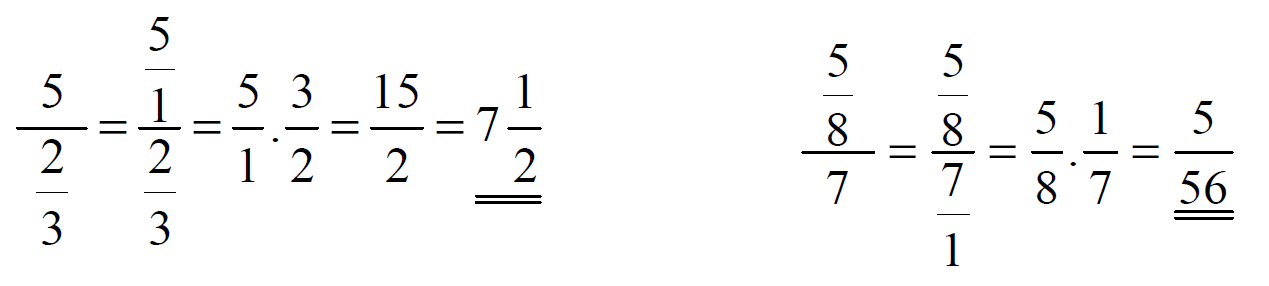 pokud je v čitateli nebo jmenovateli smíšené číslo nebo desetinné číslo, převedeme si to nejprve na zlomek a pak pokračujeme stejněpokud je v čitateli nebo jmenovateli nějaká matematická operace (sčítání, odčítání, …), nejprve ji vypočítáme a teprve pak pokračujeme jako v prvním příkladě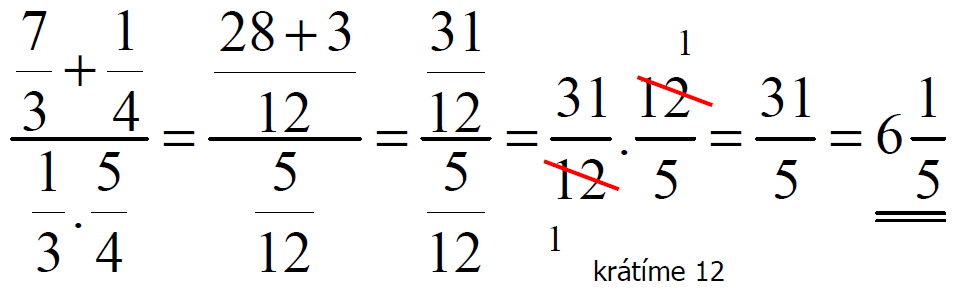 